Anexo IVActa final de evaluación del TFM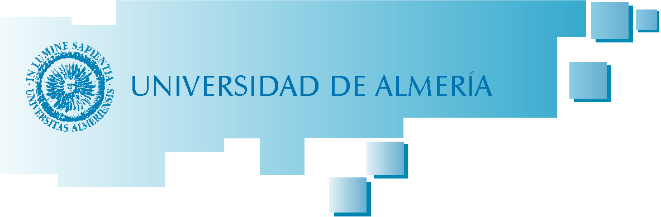 TRABAJO FIN DE MASTERACTA FINAL DE EVALUACIÓNEn Almería, a                            de               202Fdo. Comisión EvaluadoraEstudiante: Estudiante: Título: Título: Director (Codirector):Director (Codirector):Modalidad: Trabajo técnicoModalidad: Trabajo técnicoCalificación Final del TFM Propuesta Matrícula de HonorSi ☐  No ☐PresidenteSecretarioVocal